Учебно-методическое пособие по литературному чтению «Делим слова на слоги»Назови картинки. Посчитай слоги в каждом слове. Не забудь правило: «Сколько в слове гласных звуков, столько и слогов»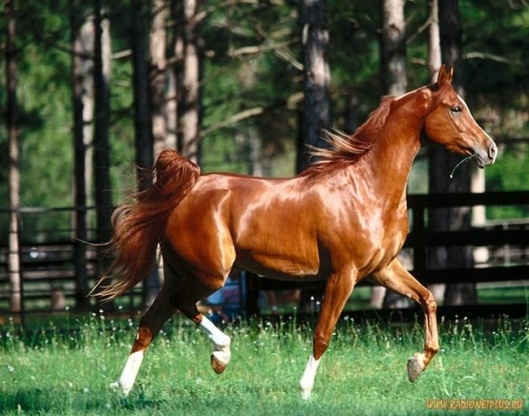 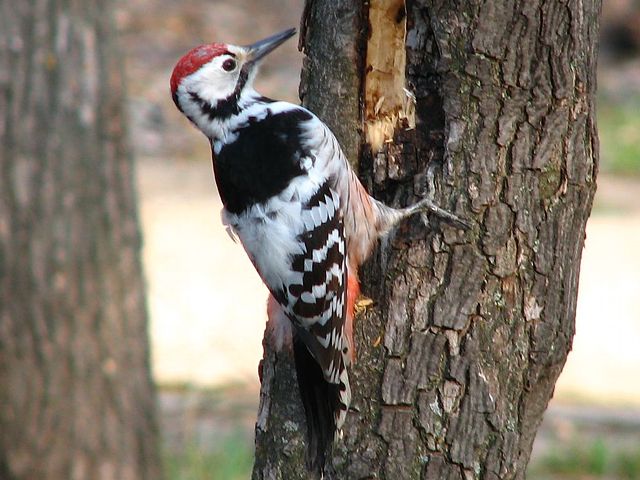 КОНЬ                                                                       ДЯТЕЛ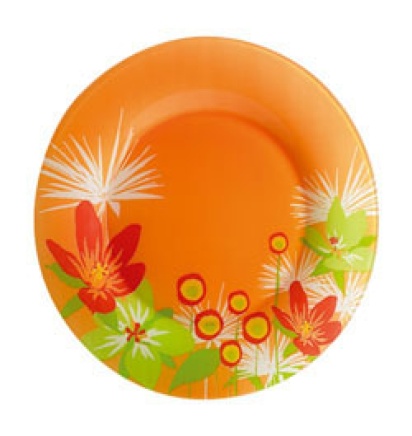 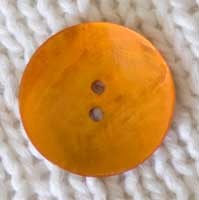                  ТАРЕЛКА                                                                   ПУГОВИЦА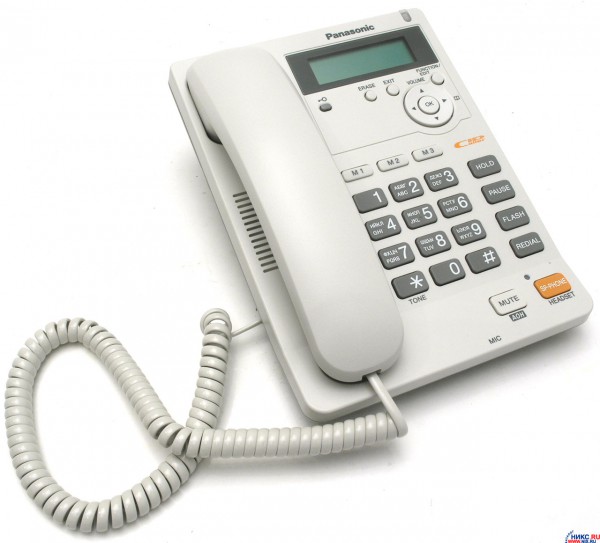 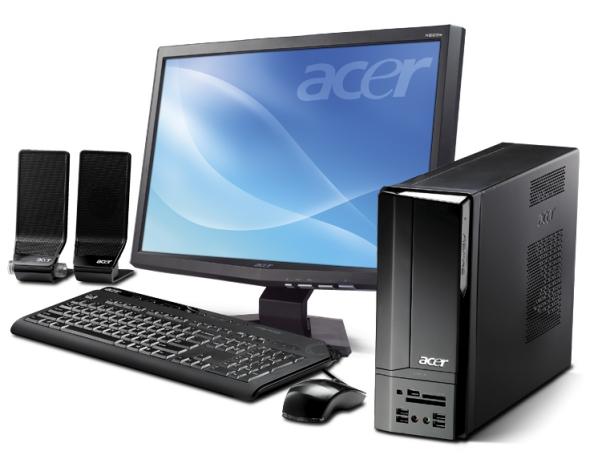                    ТЕЛЕФОН                                                              КОМПЬЮТЕРРаскрась под картинкой столько кружков, сколько слогов в её названии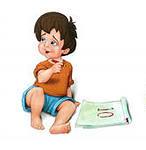 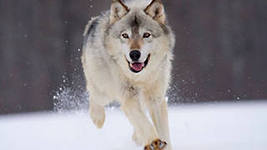 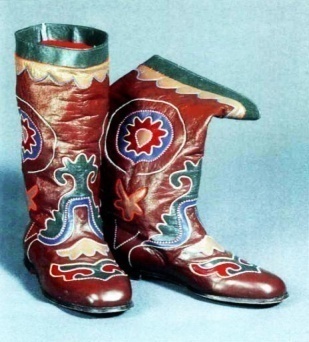  МАЛЬЧИК                                               ВОЛК                                                     САПОГИ   O O O O                                                 O O O O                                                    O O O O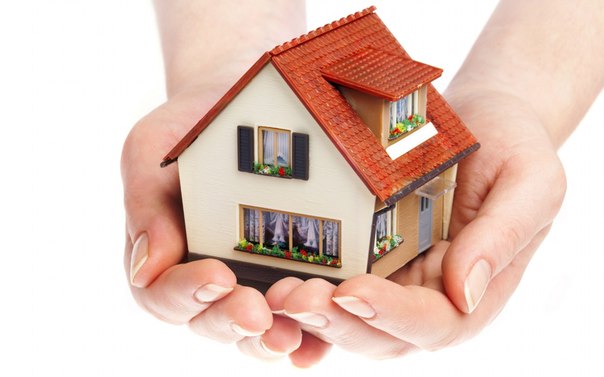 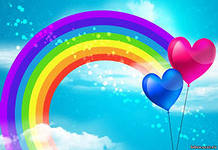 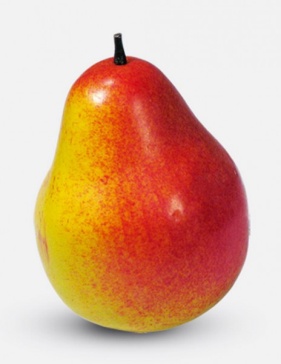    ДОМ                                                           РАДУГА                                              ГРУШАO O O O                                                        O O O O                                               O O O O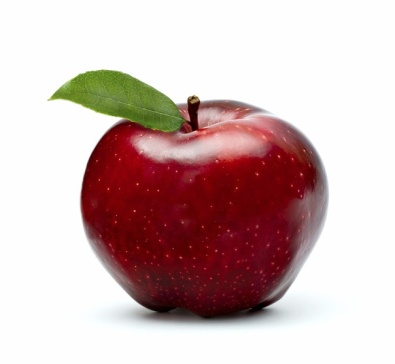 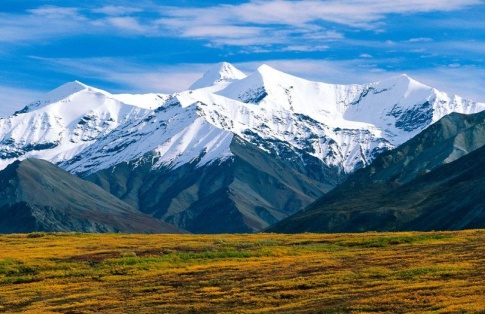 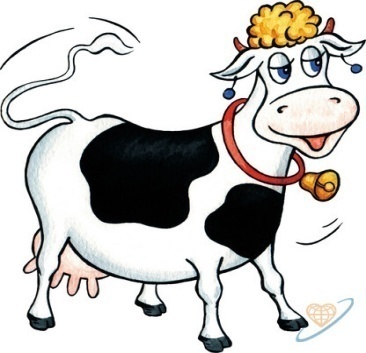 ЯБЛОКО                                                   ГОРЫ                                                       КОРОВАO O O O                                                   O O O O                                                   O O O O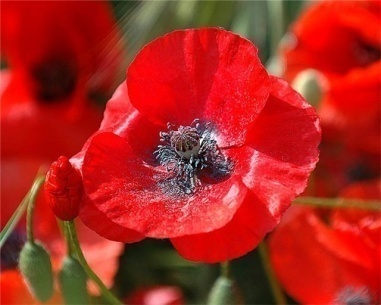 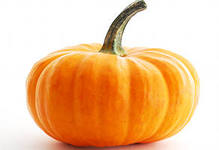 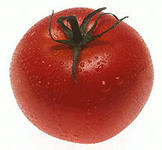 МАК                                                        ТЫКВА                                                   ПОМИДОР  O O O O                                                     O O O O                                                      O O O OОбведи только те картинки, в названиях которых 1 слог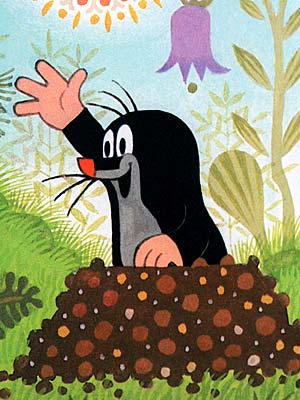 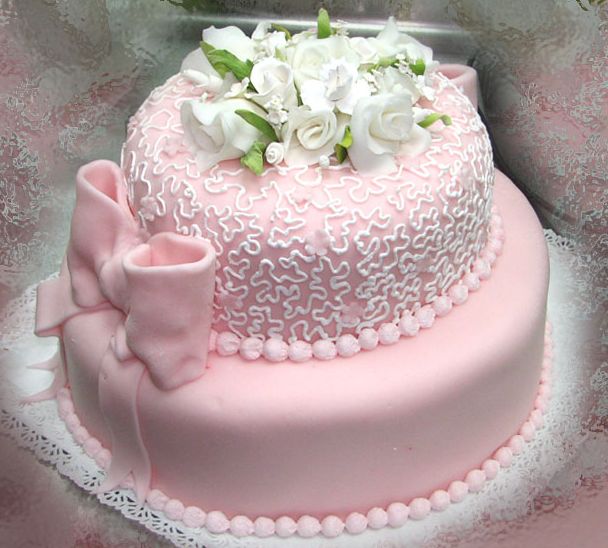 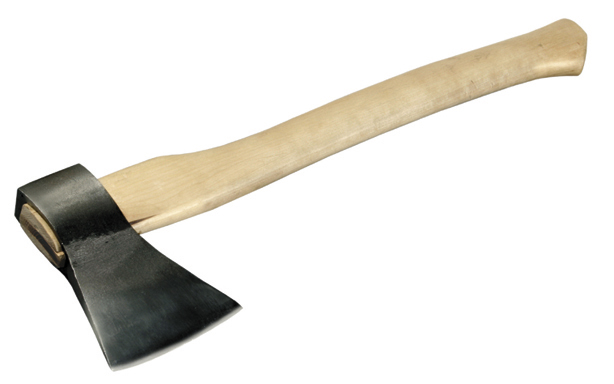               КРОТ                                            ТОРТ                                           ТОПОР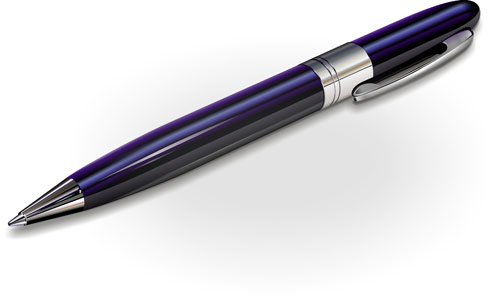 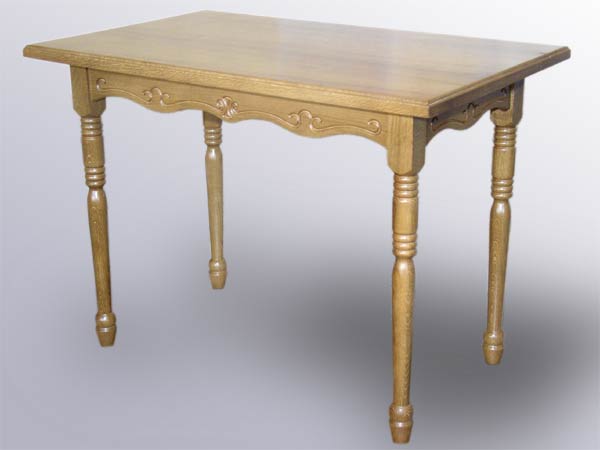                      РУЧКА                                                                              СТОЛ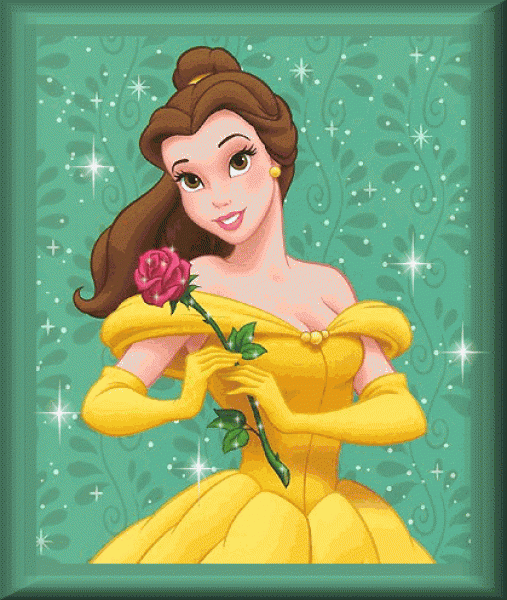 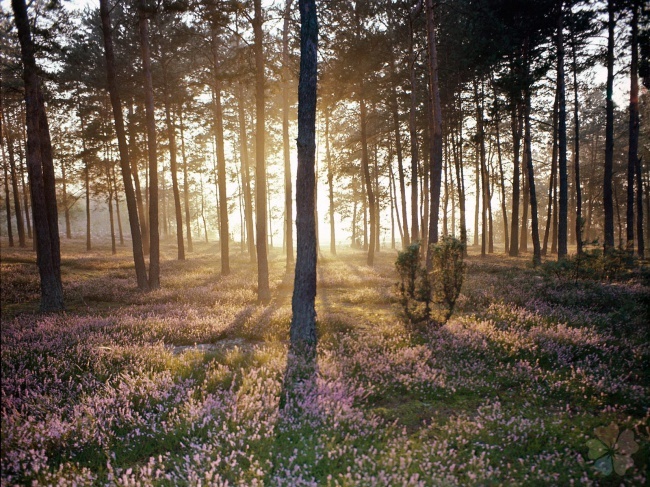             ДЕВОЧКА                                                                                  ЛЕС              Обведи только те картинки, в названиях которых 2 слога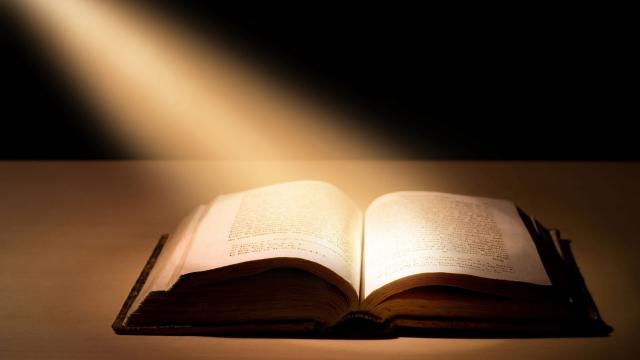 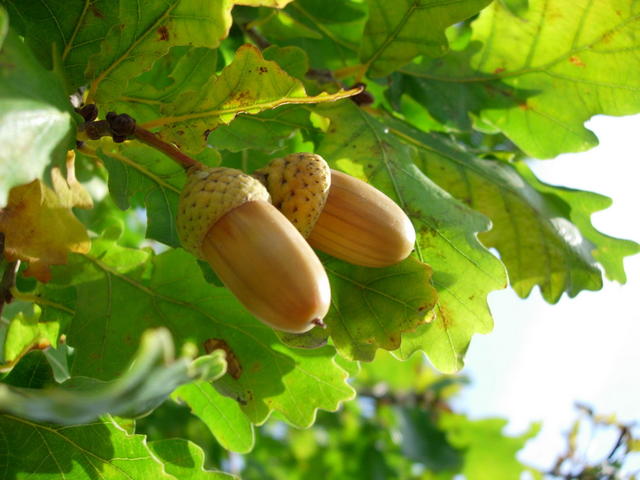                              КНИГА                                                                           ДУБ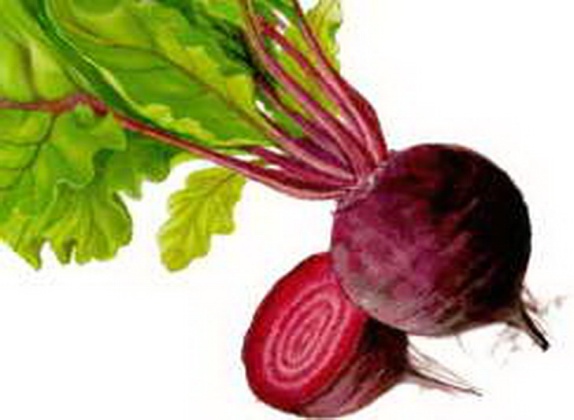 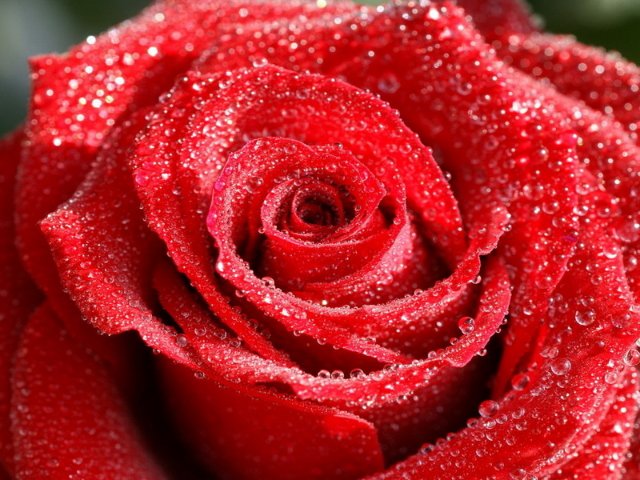                              СВЁКЛА                                                                         РОЗА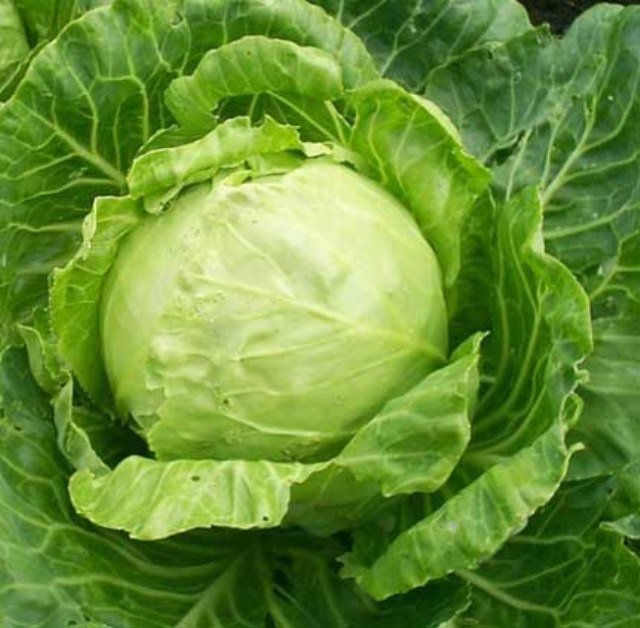 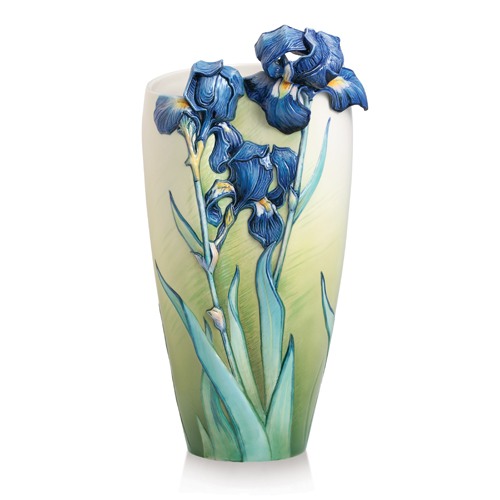                      КАПУСТА                                                                           ВАЗА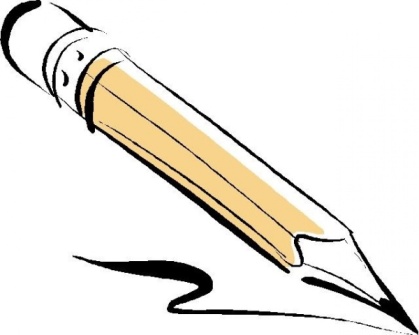 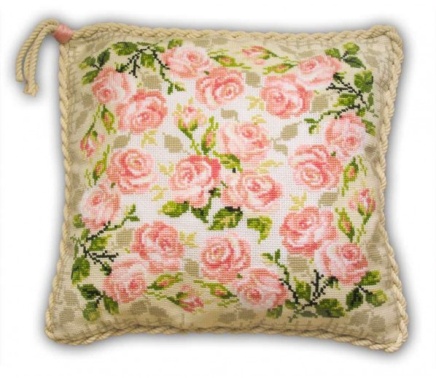                КАРАНДАШ                                                              ПОДУШКА                                                  Обведи только те картинки, в названиях которых 3 слога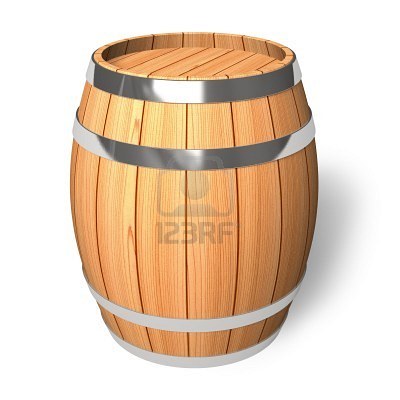 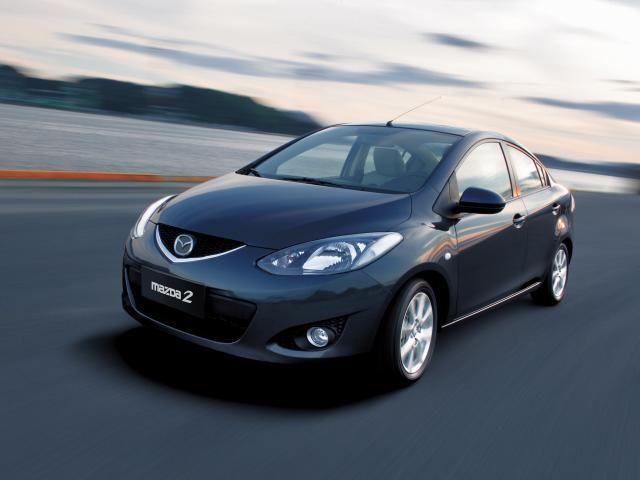                      БОЧКА                                                                     МАШИНА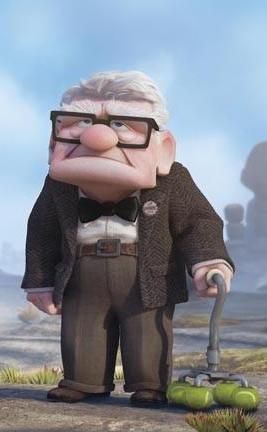 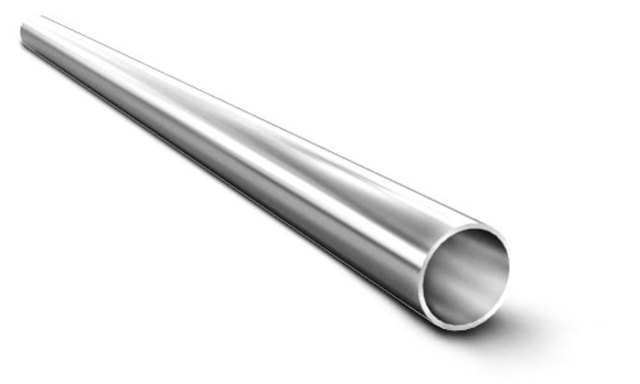                  ДЕДУШКА                                                                       ТРУБА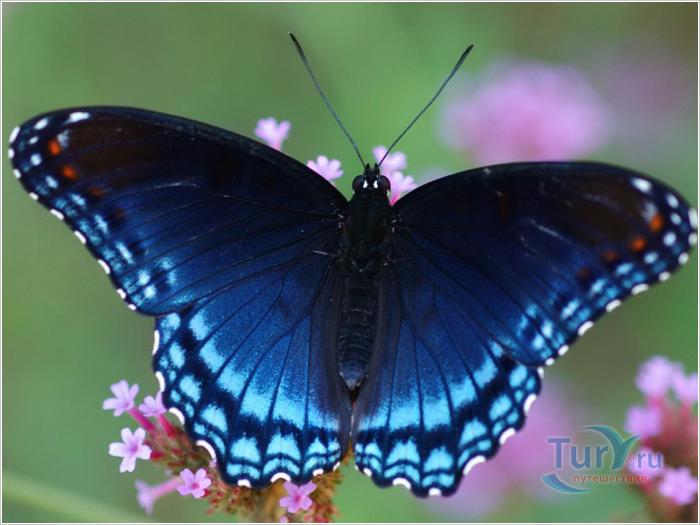 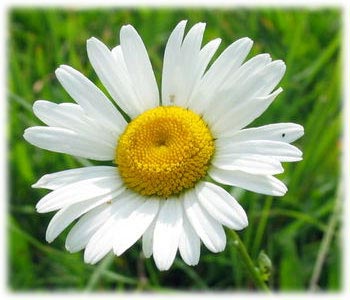                     БАБОЧКА                                                                    РОМАШКА 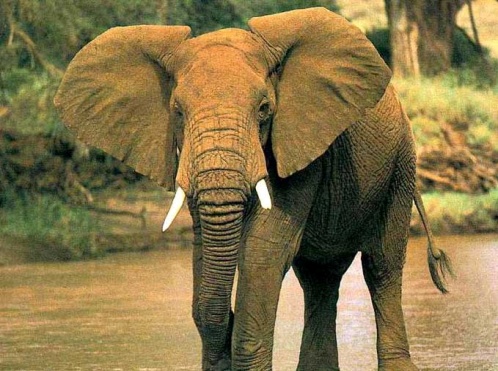 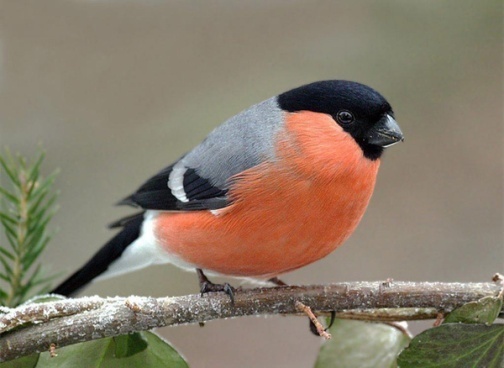                  СЛОН                                                                              СНЕГИРЬ               Обведи только те картинки в названиях которых 4 слога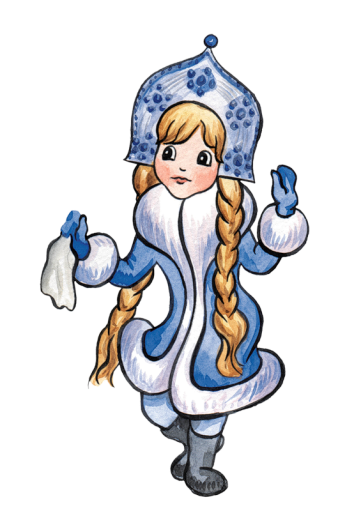 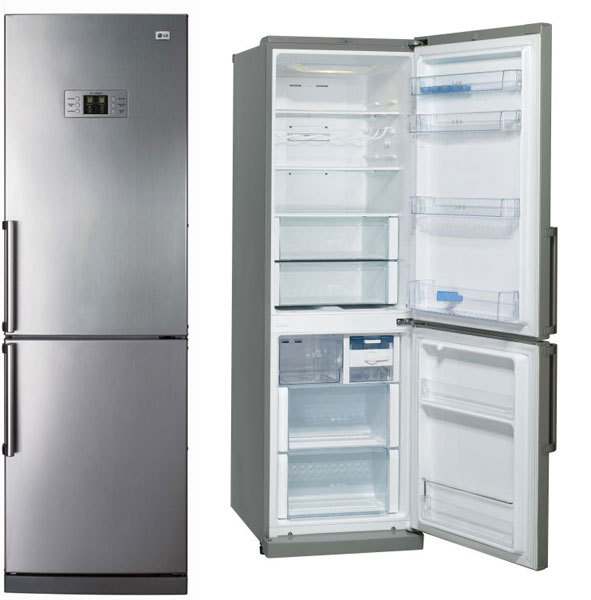 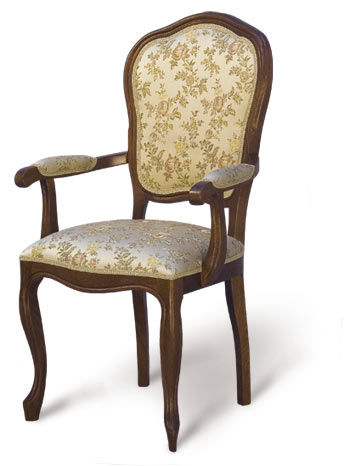          СНЕГУРОЧКА                       ХОЛОДИЛЬНИК                                 СТУЛ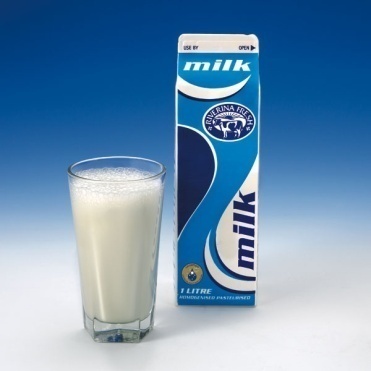 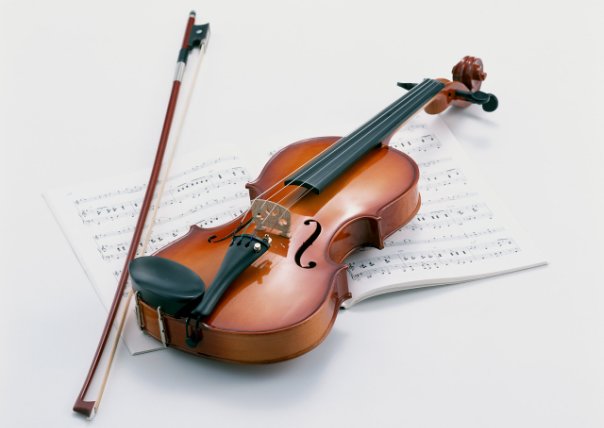                  МОЛОКО                                                             СКРИПКА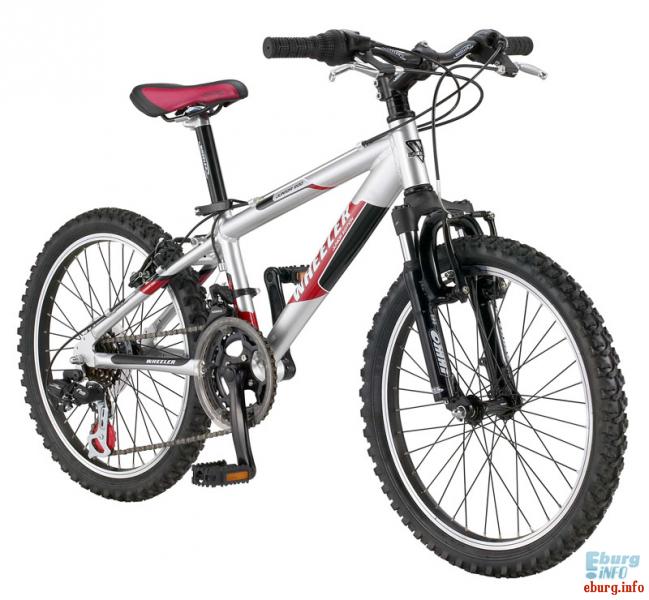 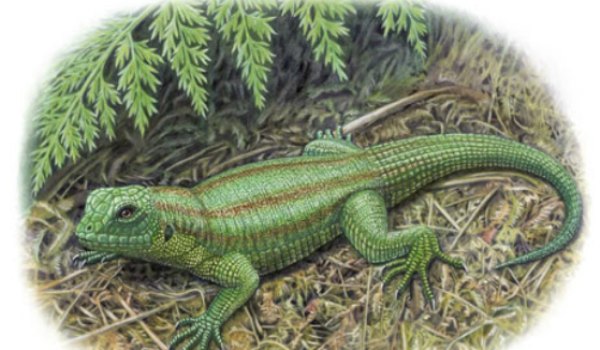                ВЕЛОСИПЕД                                                              ЯЩЕРИЦА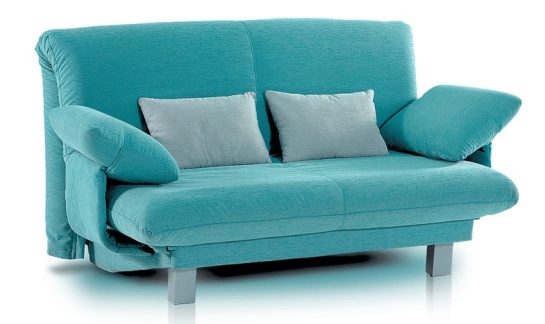 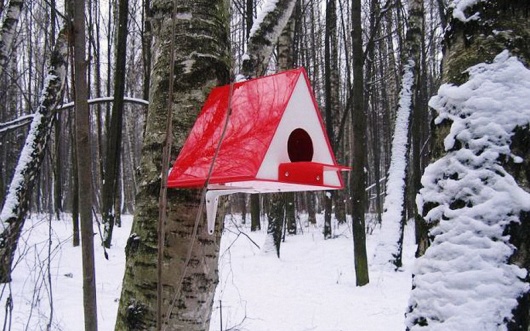                        ДИВАН                                                                   КОРМУШКАНайди имена детей, в которых одинаковое количество слогов. Те, в которых один слог, обведи зеленым цветом, те в которых два слога обведи красным цветом, а те, в которых три слога фиолетовым                              Стас                                  Ирина                                  Коля                                                Света                                    Максим                                          Лариса                             Полина                                  Глеб                                                Емеля                                    Виктория                                      Иван                                   Нина                                 РоманПрочитай слова. Найди лишнее слово. Раздели его на слоги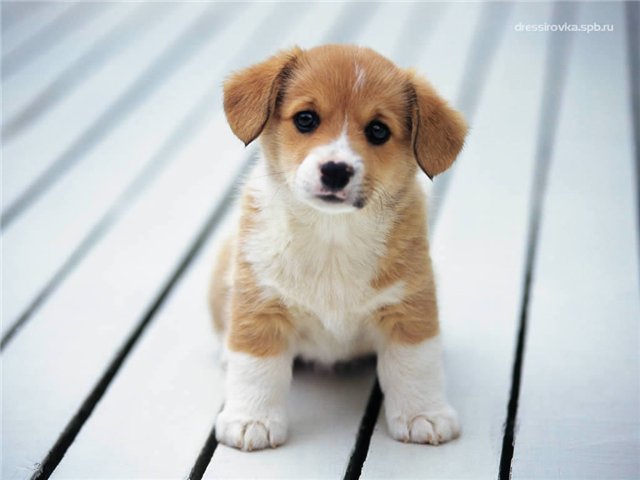 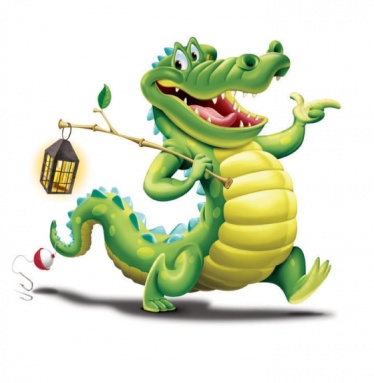 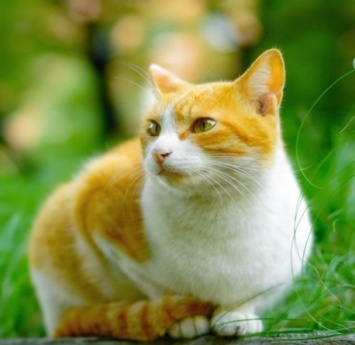 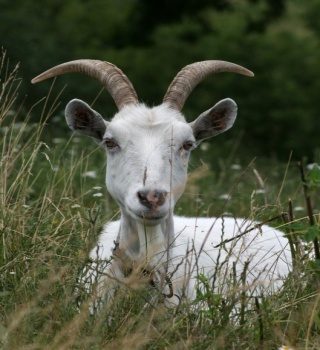  собака                                крокодил                              кошка                                    коза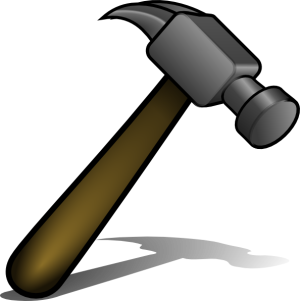 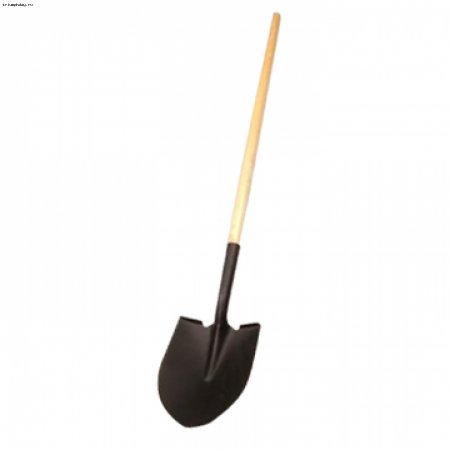 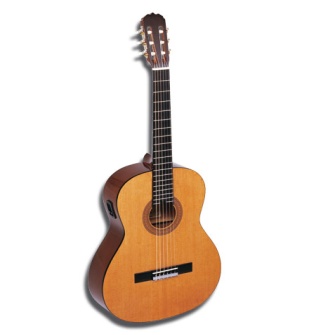 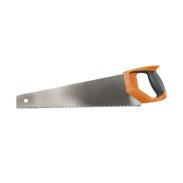   молоток                                   лопата                                 гитара                              пила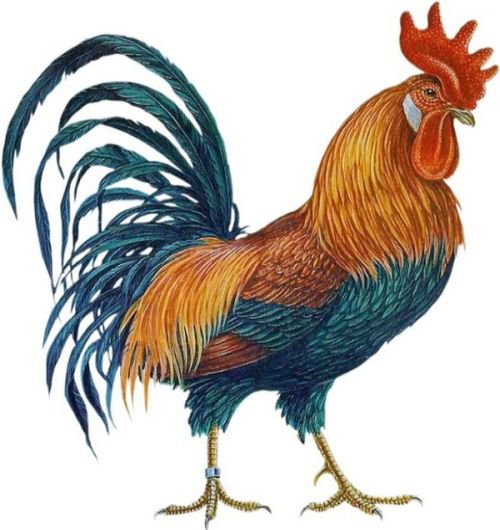 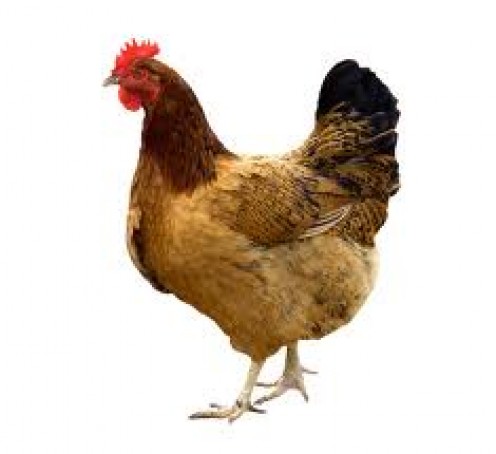 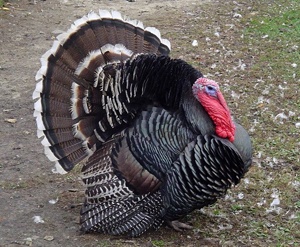 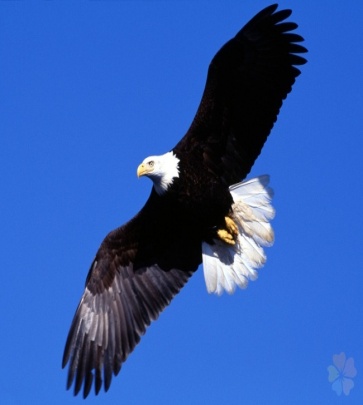     петух                                 курица                                  индюк                                  орёл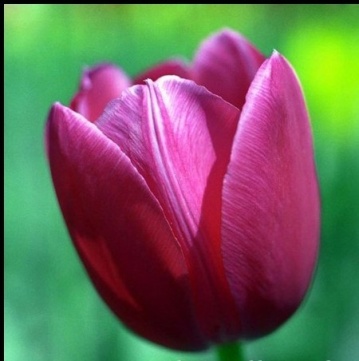 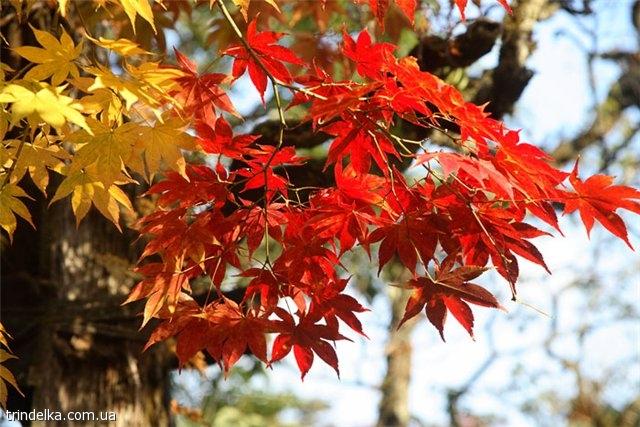 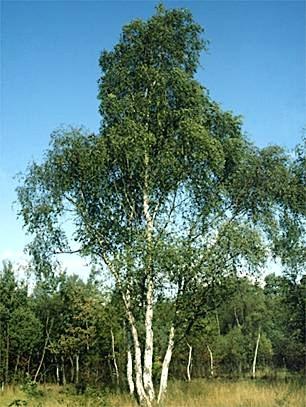 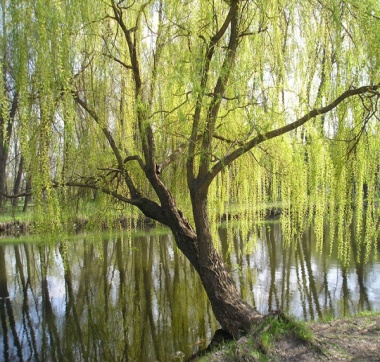 тюльпан                                     клен                                     береза                               иваСоедини картинки, названия которых соответствуют этим схемам. Сосчитай слоги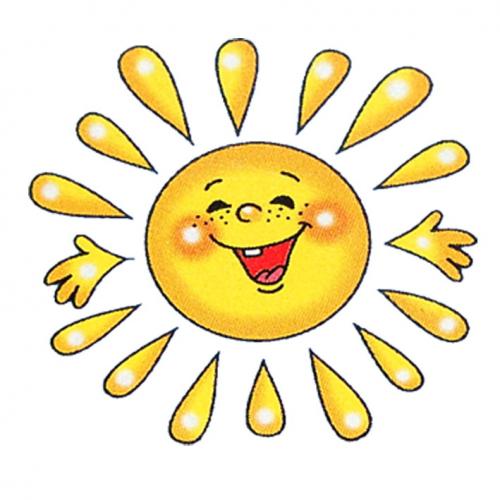 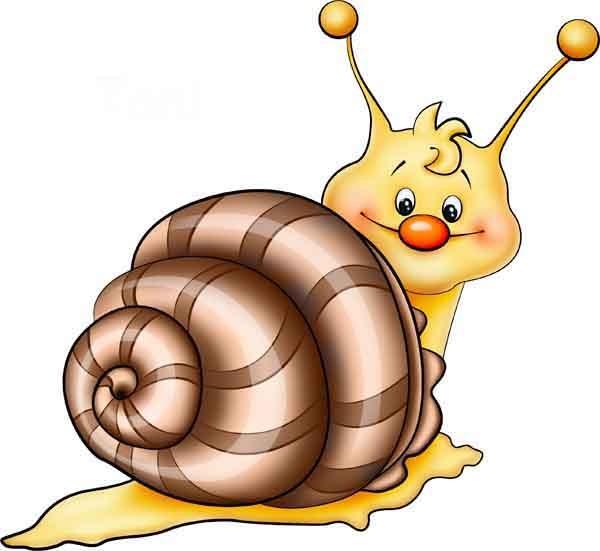 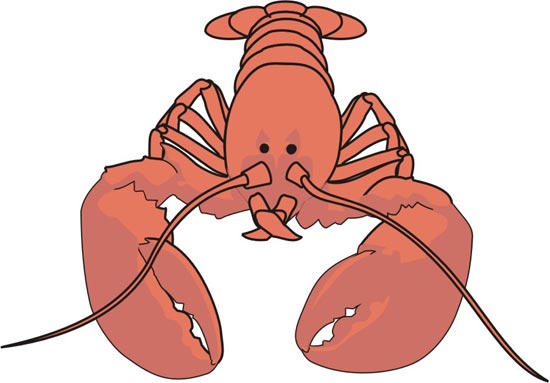         солнце                                                  улитка                                                 рак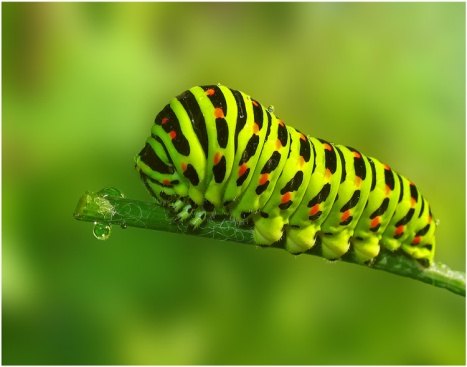 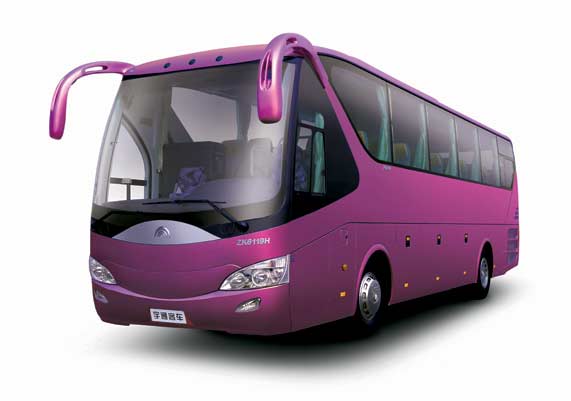 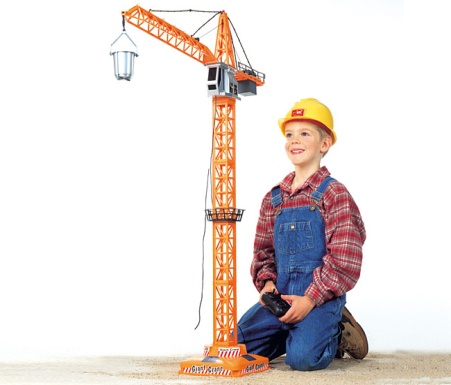      гусеница                                               автобус                                              кран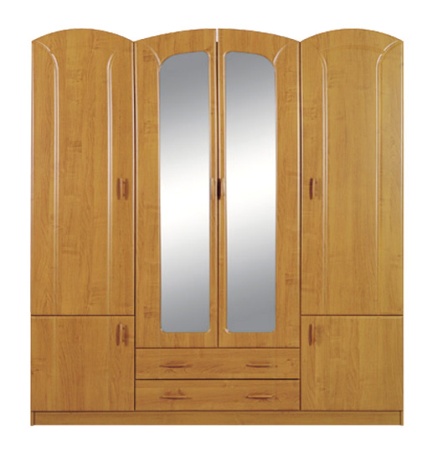 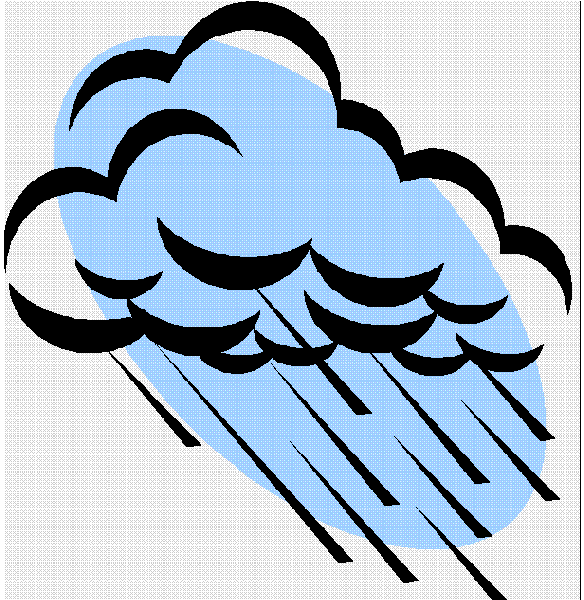 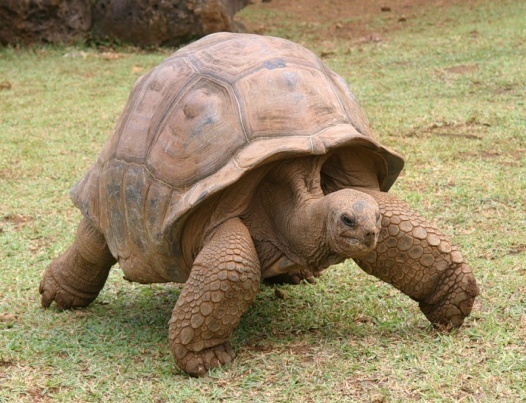            шкаф                                                туча                                                черепахаСлоги в словах перепутались. Напиши правильно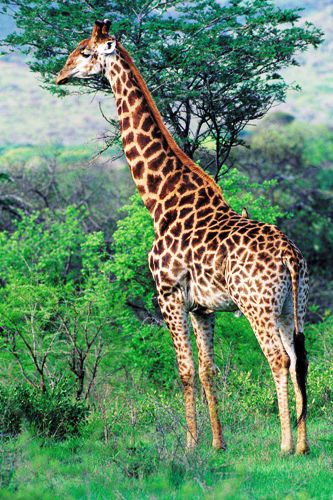 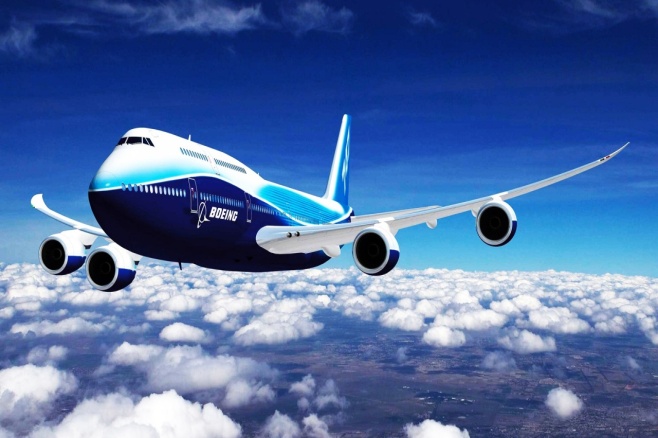                  раф       жи                                                              мо        лёт         са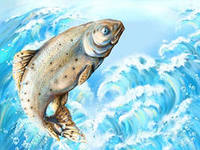 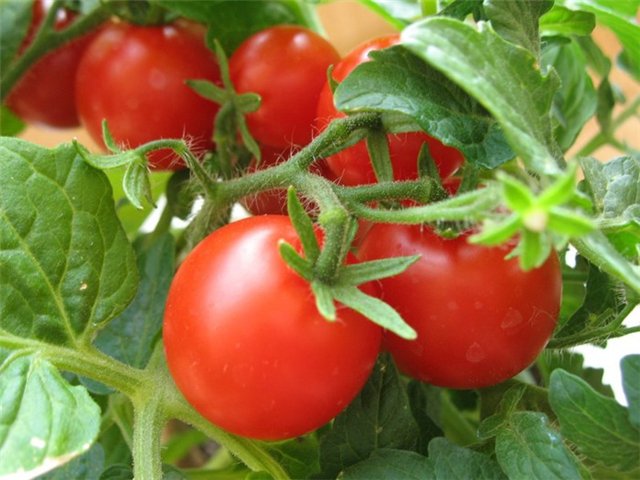                     ка        рыб                                                       до        ми          ры         по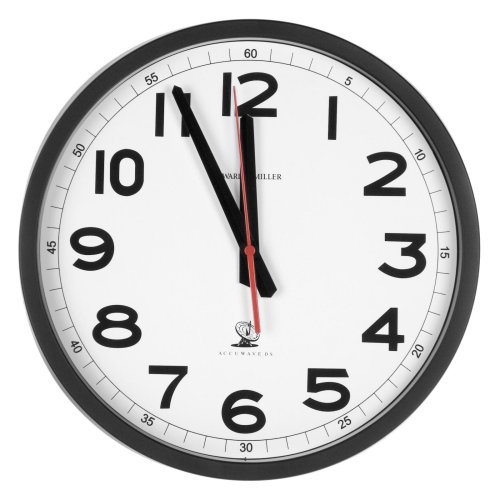 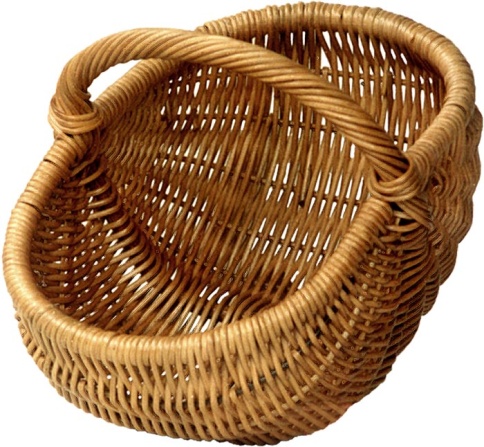                          сы        ча                                                           зи          на        кор     Назови картинки. Обозначь ударение в каждом слове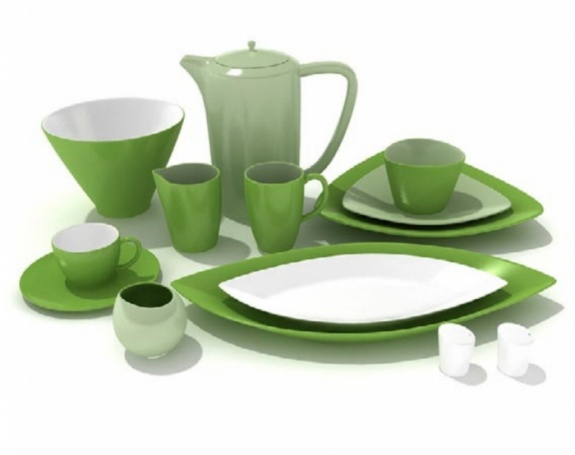 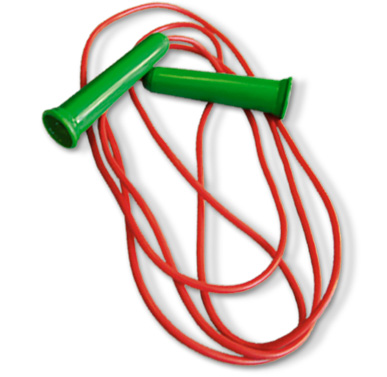                           посуда                                                                           скакалка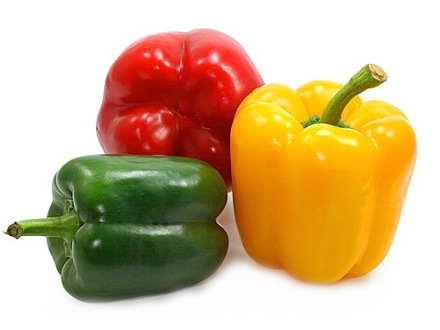 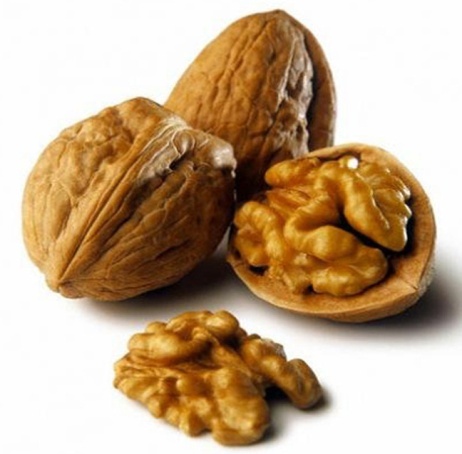                       перец                                                                                       орех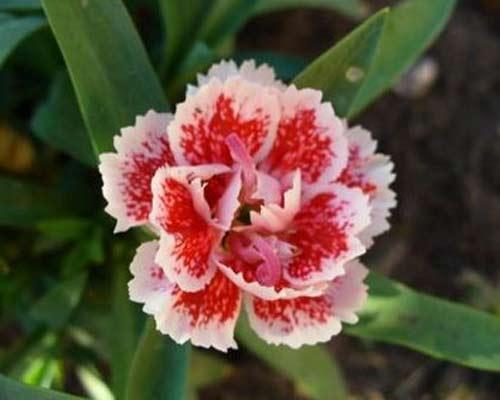 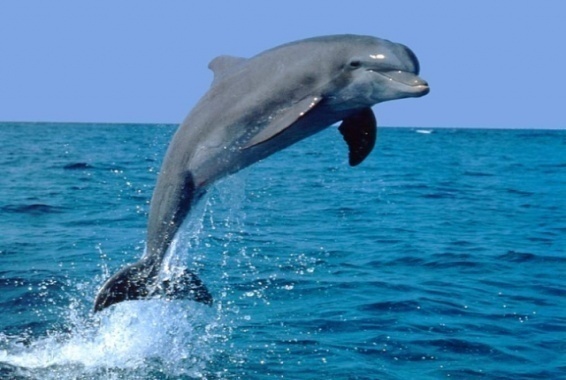                     гвоздика                                                                              дельфин